   	 С  25 апреля по 12 мая на базе МБДОУ д/с №2 «Ёлочка» с. Курсавка,  прошел районный фотоконкурс   среди  дошкольных образовательных  организаций  Андроповского муниципального района  «Остановись, мгновение!»,  посвященный  71 годовщине  Победы в Великой Отечественной войне.  	 Конкурс  проходил с  целью  воспитания  уважительного отношения к памяти защитников Отечества, усиления интереса к культурному наследию страны, формирования  чувства патриотизма и сопричастности к истории родины и изучения роли Победы в Великой Отечественной войне. 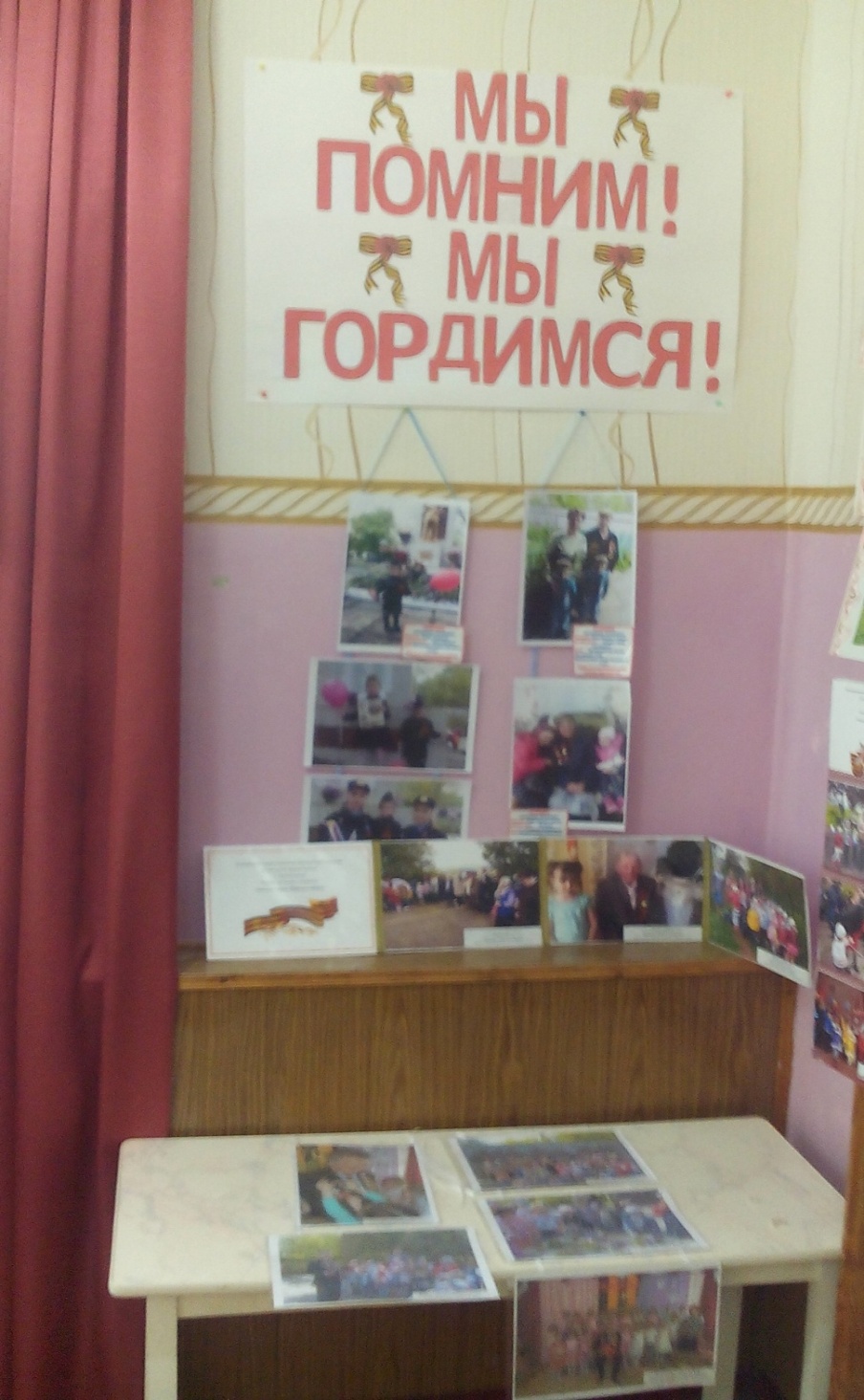 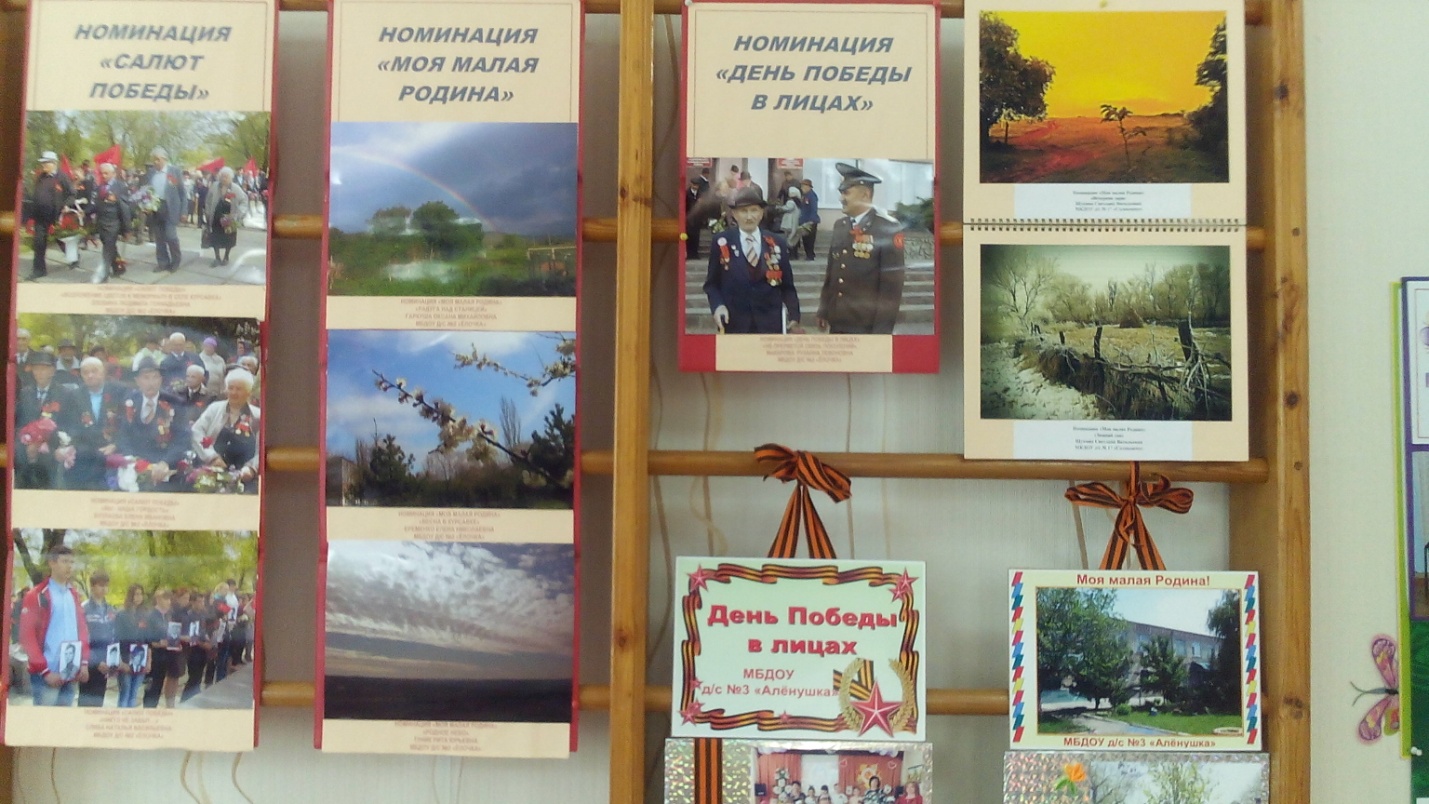 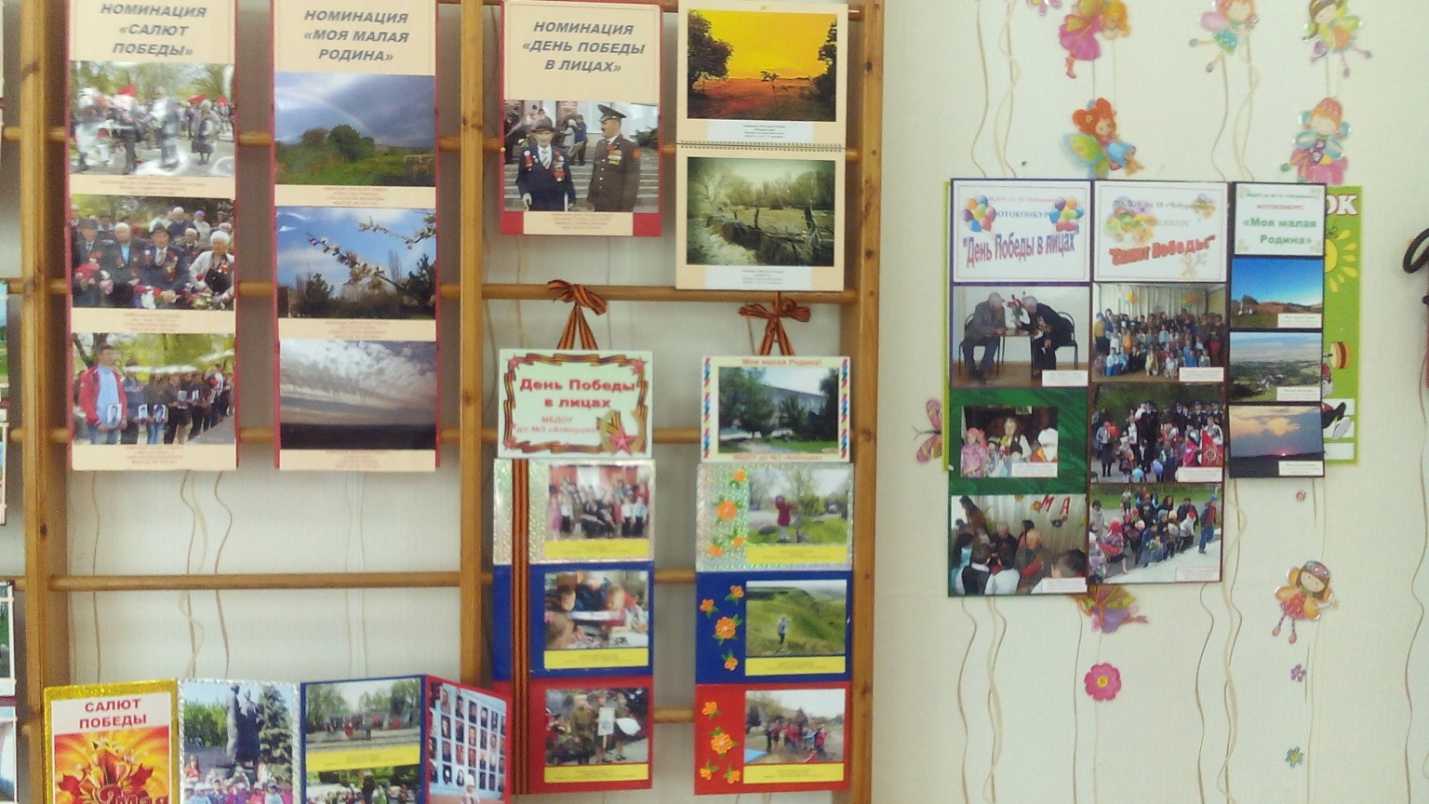 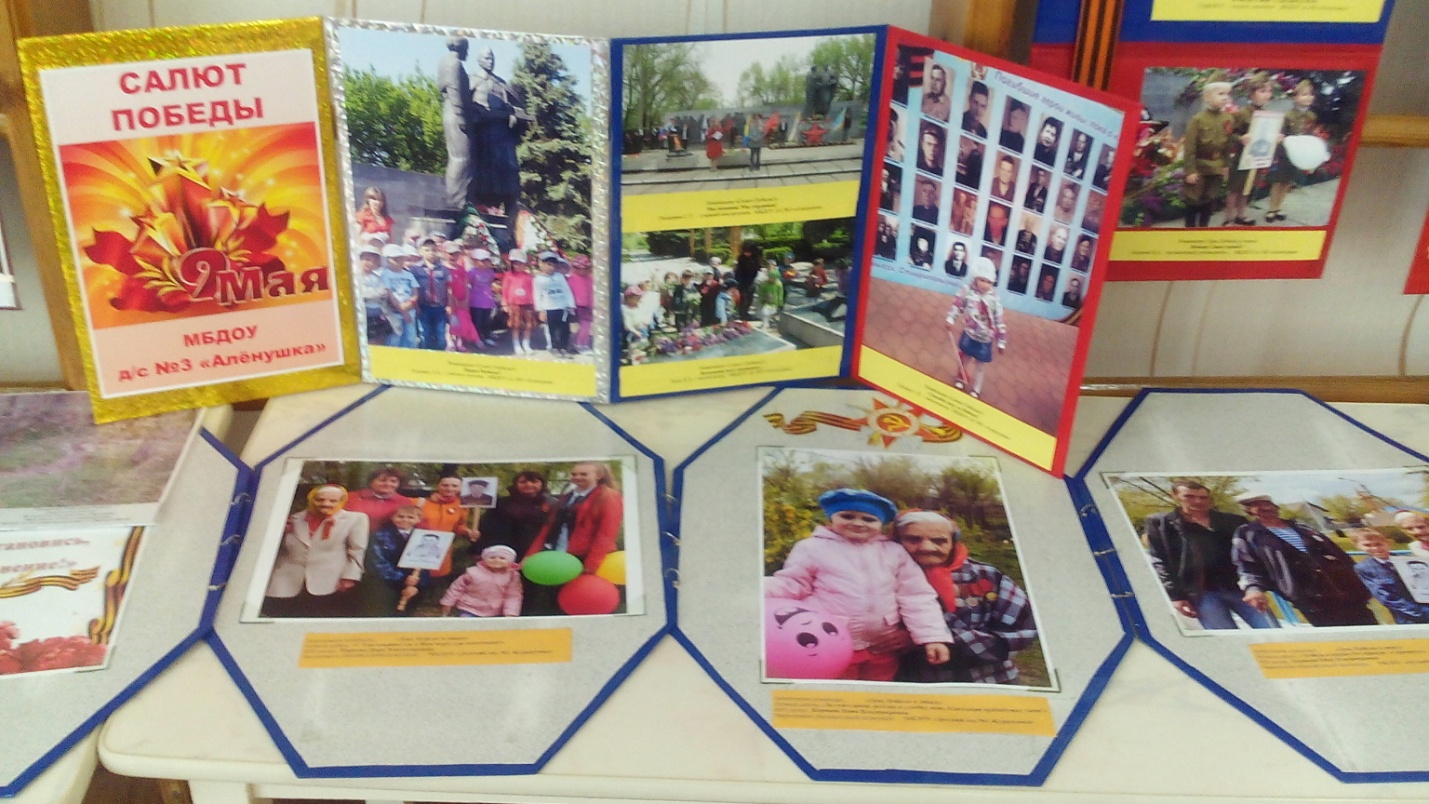 